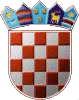 REPUBLIKA HRVATSKAKRAPINSKO - ZAGORSKA ŽUPANIJA      OPĆINA VELIKO TRGOVIŠĆE           OPĆINSKI NAČELNIKKLASA: 023-01/20-01/345UR.BROJ: 2197/05-05-20-2Veliko Trgovišće,  26.10.2020.g.	Na temelju članka  49. Statuta općine Veliko Trgovišće („Službeni glasnik KZŽ“ broj:  23/09., 8/13., 6/18., 11/20. – pročišćeni tekst i 17/20.) i članka 2. i članka 4. stavak 2. Pravilnika o utvrđivanju kriterija i postupaka za dodjelu stipendija učenicima srednjih škola i studentima s područja općine Veliko Trgovišće ("Službeni glasnik Krapinsko-zagorske županije" br. 15/04., 9/07. i 28/13), dana 26. listopada 2020. godine Općinski načelnik općine Veliko Trgovišće donosi L I S T Udeficitarnih zanimanja za dodjelu stipendija za školsku/akademsku 2020./2021.  godinuI	Ovom Listom utvrđuju se zanimanja od   interesa za općinu Veliko Trgovišće, za dodjelu stipendija za školsku/akademsku 2020./2021. godinu, i to kako slijedi:VSS –   preddiplomski i diplomski studij  logopedijeVSS – preddiplomski i diplomski sveučilišni studij matematike nastavnički smjer    VŠS – stručni prvostupnik predškolskog odgojaSSS – zidar, keramičar, vodoinstalater, stolar, soboslikar - ličilac.	Riječi i pojmovi koji imaju rodno značenje, odnose se jednako na muški i ženski rod.II	Podnesene prijave  na raspisani natječaj za dodjelu stipendija u školskoj/ akademskoj godini 2020/2021. učenika i studenata koji se školuju za zanimanja iz točke I boduju se prema kriterijima iz Pravilnika o utvrđivanju kriterija i postupaka za dodjelu stipendija učenicima srednjih škola i studentima s područja općine Veliko Trgovišće, osim primjene uvjeta o ostvarenoj srednjoj ocjeni u prethodnoj godini školovanja za učenike, s time da se na ukupni broj bodova, dodjeljuje još 20 bodova.								OPĆINSKI NAČELNIK      Robert Greblički